Пресс-релиз18 апреля 2019 годаВыплаты сверх прожиточного минимума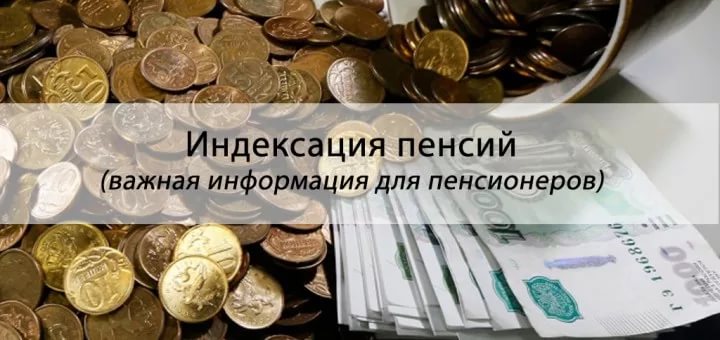 Управление ПФР в Колпинском районе информирует граждан о том, что Президентом Российской Федерации подписан закон об индексации пенсий и ежемесячных денежных выплат сверх прожиточного минимума.Федеральный закон от 1 апреля 2019 года  № 49-ФЗ внес изменения в два закона – «О государственной социальной помощи» и  «О прожиточном минимуме в Российской Федерации».Изменения касаются  порядка определения размера социальной доплаты к пенсии. Теперь при подсчете суммы материального обеспечения пенсионера пенсия и ежемесячная денежная выплата (ЕДВ) будут учитываться без индексации текущего года.Прожиточный минимум устанавливается законом субъекта Российской Федерации на календарный год. В 2019 году, как в Санкт-Петербурге, так и в Ленинградской области он составляет 8 846 руб.  Если общий совокупный доход неработающего пенсионера ниже указанной суммы — ему устанавливается федеральная социальная доплата до прожиточного минимума пенсионера (ФСД).Размер федеральной социальной доплаты является разницей между прожиточным минимумом пенсионера в регионе и общим размером материального обеспечения пенсионера. Эта доплата не является частью пенсии и предоставляется в рамках государственной социальной помощи. Величина доплаты у каждого пенсионера индивидуальна: чем ниже общее материальное обеспечение пенсионера, тем больше доплата.Ранее при проведении ежегодной индексации пенсий и ежемесячной денежной выплаты (ЕДВ) повышение пенсии и ЕДВ происходило при одновременном уменьшении суммы ФСД, и человек в течение года получал лишь прожиточный минимум.Пример расчета ФСД к пенсии по старому механизму:Пенсионеру назначена пенсия 8000 руб., также ему предоставляются меры социальной поддержки в соответствии с законом субъекта РФ в размере 600 рублей (в 2019 году сумма на льготное транспортное обслуживание).  Итого общее материальное обеспечение пенсионера составляет 8600 руб. Прожиточный минимум пенсионера в г. Санкт-Петербурге  составляет 8 846 руб., поэтому дополнительно к пенсии и сумме на льготное транспортное обслуживание выплачивается  ФСД  в размере 246 руб.В результате индексации с 1 января 2019 года пенсия увеличена на 7,05%, или на 564 руб. и доход пенсионера составляет: 8564 руб. + 600 руб.  Увеличение произведено на 315  руб.:  8000 руб. (которые пенсионер получал ранее, размер пенсии) + 564 руб. (индексация) + 600 руб. (льготное транспортное обслуживание)  = 9164 руб. Право на ФСД утрачивается.Общий доход пенсионера будет определяться по новому механизму, а именно: размер ФСД определяется от величины прожиточного минимума на 2019 год с учетом размера пенсии без учета суммы индексации с 1 января 2019 года.Пример расчета ФСД к пенсии по новым правилам:Пенсионеру назначена пенсия 8000 руб., также ему предоставляются меры социальной поддержки в соответствии с законом субъекта РФ в размере 600 рублей (в 2019 году сумма на льготное транспортное обслуживание).  Итого 8600 руб. Прожиточный минимум пенсионера в г. Санкт-Петербурге  составляет 8 846 руб., поэтому дополнительно к пенсии  и сумме на льготное транспортное обслуживание выплачивается  ФСД  в размере 246 руб.В результате индексации с 1 января 2019 года пенсия увеличена на 7,05%, или на 564 руб. Таким образом, общий доход пенсионера по новым правилам с учетом индексации составляет  8000 руб. (размер пенсии)  + 600 руб. (льготное транспортное обслуживание) + 246 руб. (ФСД) + 564 руб. (индексации) = 9410 руб.Социальная доплата будет пересчитана автоматически, обращаться в Пенсионный фонд не требуется. По закону срок перерасчета ФСД к пенсии установлен до 1 июля.В нашем регионе в связи с новым порядком определения размера федеральной социальной доплаты будет пересчитан общий доход получателей страховых пенсий (неработающих пенсионеров) которым по состоянию на 31 декабря 2018 года выплачивалась федеральная социальная доплата и получателей социальных пенсий которым на 31 марта 2019 года выплачивалась вышеуказанная выплата. Прибавка у каждого будет индивидуальной. Напомним, в текущем году с 1 января страховые пенсии проиндексированы на 7,05%, с 1 февраля – ЕДВ на 4,3 % и с 1 апреля – социальные пенсии на 2%.____________________*Федеральный закон от 01.04.2019 № 49-ФЗ «О внесении изменений в статью 121 Федерального закона «О государственной социальной помощи» и статью 4 Федерального закона «О прожиточном минимуме в Российской Федерации».